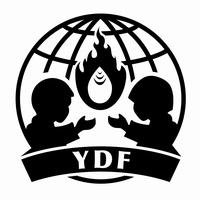 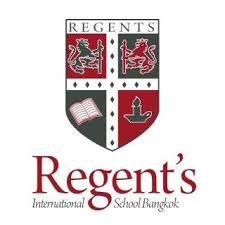 YDF-Regents International School Scholarship, 2019PERSONAL DETAILS:Referees:Please provide names, addresses and phone numbers of two people who would be willing to provide information about your character, abilities, and possible future development. (Perhaps a teacher and the other, someone who knows you well outside of school.)1st RefereeName: ___________________________________________________________________________	Address: __________________________________________________________________________________________________________________________Phone:__________________________2nd RefereeName: ___________________________________________________________________________	Address: __________________________________________________________________________________________________________________________Phone:__________________________First Name:Last Name:Address:Tel/Mob: Permanent Address: School:School:Date of Birth:Gender:Father`s Name and OccupationMother`s Name and OccupationLegal Guardian:Number of Brothers and Sisters:Position in Family:List your present school subjects and your recent marks.Apart from your school certificate, what academic awards or distinctions have you received?List of activities you have participated in school:Mention your strength and weaknesses? Do you have any household responsibilities such as cleaning, cooking and caring for other household members, etc.?Do you give time to any form of community service (indicate its nature and the type of Organization, if any which is involved?Hobbies/InterestsEmployment record (if any):